4.8   Viele bunte Feste:   Drei KönigeDie    Sterndeuter	bringen Jesus Geschenke.Auch wir                 	bringen Jesus Geschenke.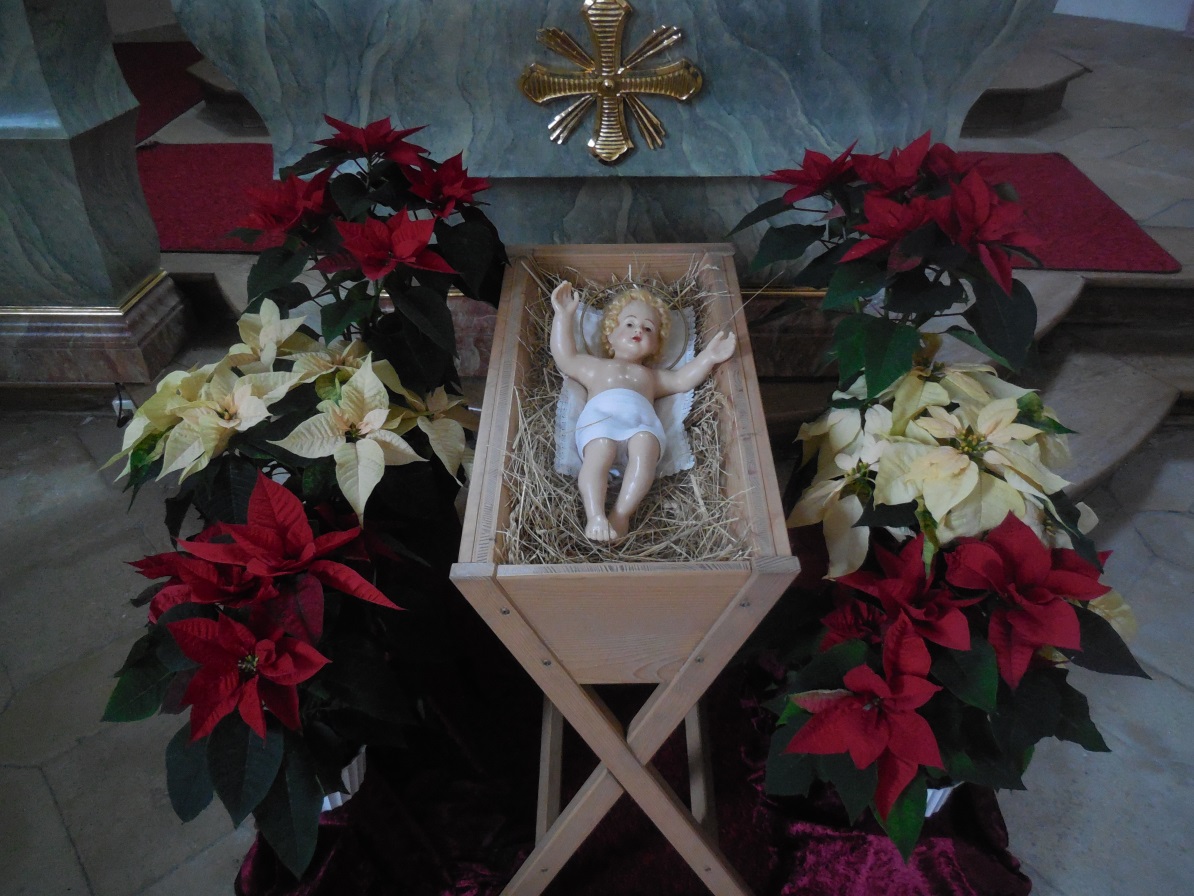 4.8   Viele bunte Feste:   Drei Könige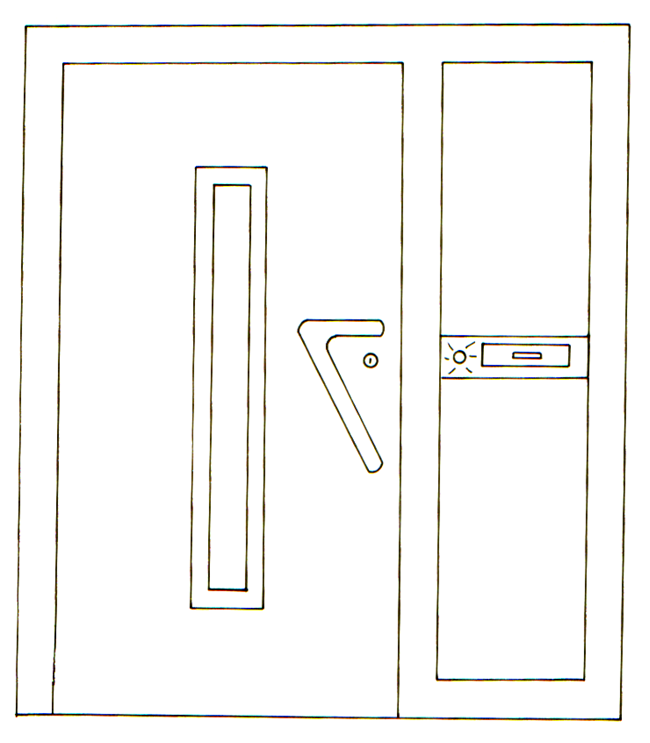 4.8   Viele bunte Feste:   Drei Könige               Bethlehem                       Stern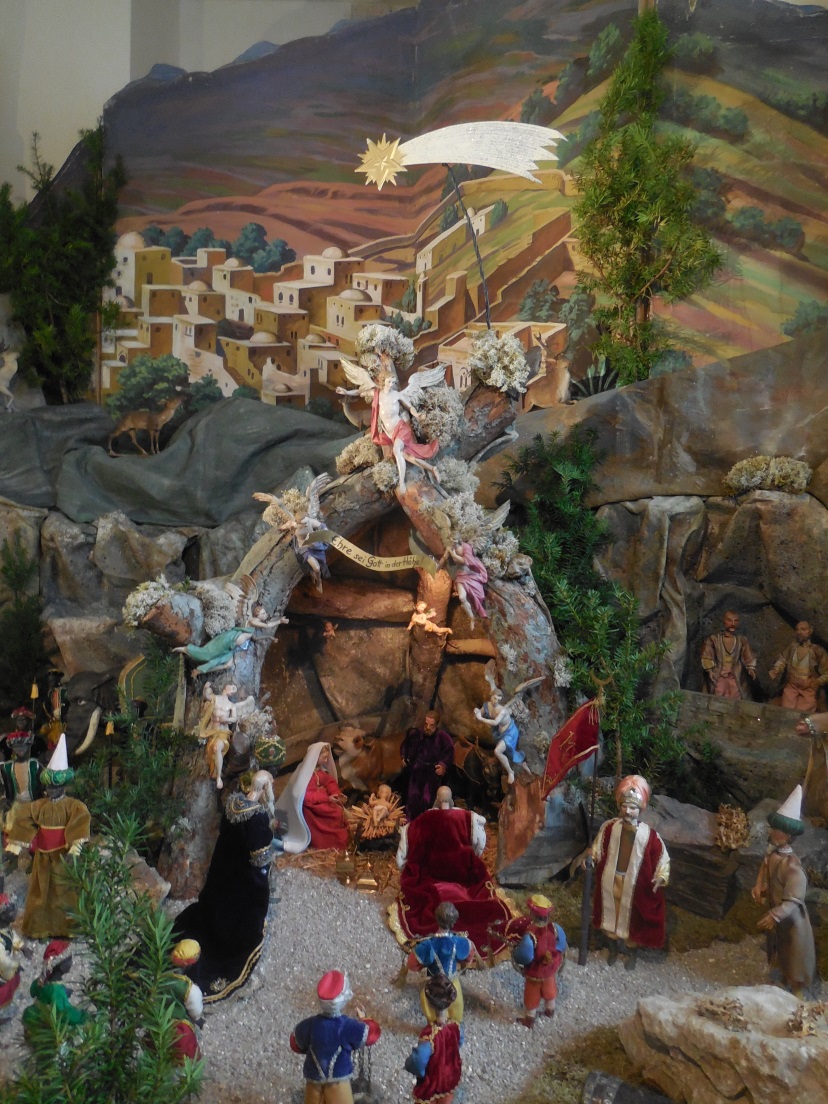 Sterndeuter                                         Maria         Geschenke           Jesus            Josef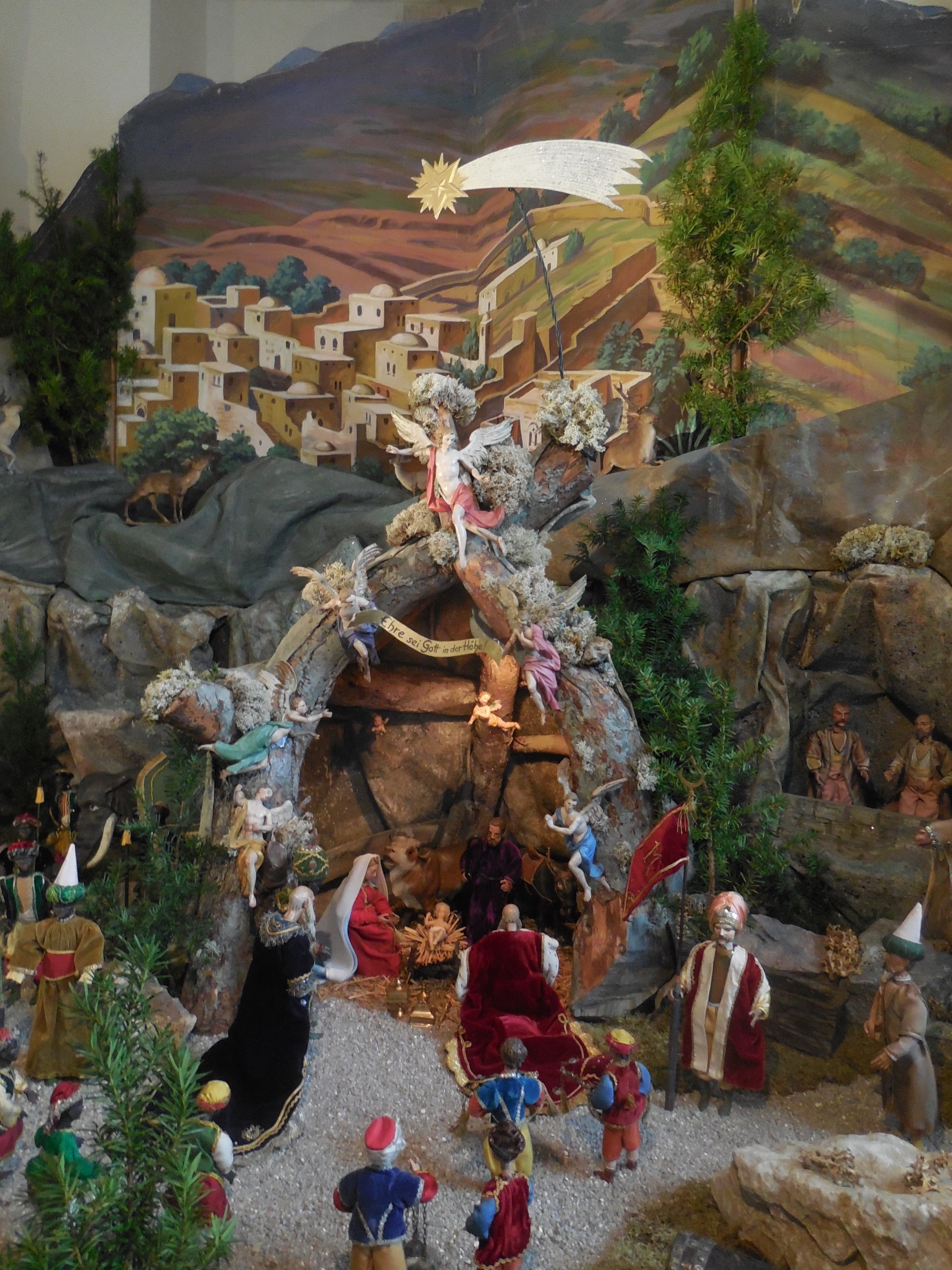 